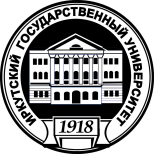 федеральное государственное бюджетное образовательное учреждение высшего образования«Иркутский государственный университет»(ФГБОУ ВО «ИГУ»)Лист изменений, вносимых в основную профессиональную образовательную программу бакалавриата __________________(указать код и наименование направления, направленность (профиль), год набора) в соответствии с Приказом врио ректора ФГБОУ ВО «ИГУ» от 23.04.2020 г.  № 212.«_________________________________________________________________________________» вписать наименование и реквизиты приказа Изменения 2020 годЛист изменений рассмотрен  на заседании кафедры (УМК – указать при наличии) ____________________________________ «___» ________2020г. Протокол № ____ Зав. кафедрой_____________________                             (Ф.И.О.)УТВЕРЖДАЮ________________________Декан  (директор)"_____"__________2020 г.Раздел ОПОПДействующая редакцияНовая редакцияТитульный листФорма обучения______________________________(очная, очно-заочная, заочная)Форма обучения  - указать форму ( выбрать нужное - очная,очно-заочная, заочная) далее дополнить с использованием электронного обучения, дистанционных образовательных технологий, (в случае необходимости – в полном объеме).7. Нормативно-методическое обеспечение системы оценки качества освоения обучающимися ОПОП бакалавриата7.3.  Государственная итоговая аттестация выпускников ОПОП бакалавриатаабз.6В Блок 3 «Государственная итоговая аттестация»  учебного плана ОПОП ВО программы бакалавриата  входит защита выпускной квалификационной работы, включая подготовку к защите и процедуру защиты. По решению Ученого совета факультета (института), в структуру  государственной итоговой аттестации могут быть включены  подготовка и сдача государственного экзамена. абз.10- Программа государственного экзамена, включающая также примерные вопросы и задания для государственного экзамена, разработанная учебно-методической комиссией (советом)  _______________________ факультета / института (выпускающей кафедрой).абз.11В результате подготовки и защиты выпускной квалификационной работы (и сдачи государственного экзамена) обучающийся должен продемонстрировать способность и умение самостоятельно решать на современном уровне задачи своей профессиональной деятельности, профессионально излагать специальную информацию, научно аргументировать и защищать свою точку зрения.абз.6В Блок 3 «Государственная итоговая аттестация»  учебного плана ОПОП ВО программы бакалавриата  входит защита выпускной квалификационной работы, включая подготовку к защите и процедуру защиты. абз.10 – исключитьабз.11В результате подготовки и защиты выпускной квалификационной работы обучающийся должен продемонстрировать способность и умение самостоятельно решать на современном уровне задачи своей профессиональной деятельности, профессионально излагать специальную информацию, научно аргументировать и защищать свою точку зрения.7.3.2. Требования к государственному экзамену(Форма проведения государственного экзамена, способы оценивания владения выпускником компетенциями определяются выпускающей кафедрой и/или  методической комиссией факультета/института).7.3.2. Требования к государственному экзамену - исключитьПриложенияПрограмма государственной итоговой аттестации3. Формы проведения государственной итоговой аттестации выпускников3.Формы проведения государственной итоговой аттестации выпускников(Защита выпускной квалификационной работы, государственный экзамен)3.Формы проведения государственной итоговой аттестации выпускников(Защита выпускной квалификационной работы)4. Государственный экзамен 4. ГОСУДАРСТВЕННЫЙ ЭКЗАМЕН4.1. ФОРМА ПРОВЕДЕНИЯ  ГОСУДАРСТВЕННОГО ЭКЗАМЕНА 4.2. ПОКАЗАТЕЛИ И КРИТЕРИИ ОЦЕНКИ ГОСУДАРСТВЕННОГО ЭКЗАМЕНА4.3 Содержание государственного экзамена и его соотнесение с совокупным ожидаемым результатом образования в компетентностном формате по ОПОП ВО в целомГосударственный экзамен – данный раздел из программы Государственной итоговой аттестации – ИСКЛЮЧИТЬФорма проведения  государственного экзамена  - ИСКЛЮЧИТЬ Показатели и критерии оценки государственного экзамена - ИСКЛЮЧИТЬСодержание государственного экзамена и его соотнесение с совокупным ожидаемым результатом образования в компетентностном формате по ОПОП ВО в целом -  ИСКЛЮЧИТЬ